Bijlage: HandoutsDeze bijlage bevat de volgende handouts:over mij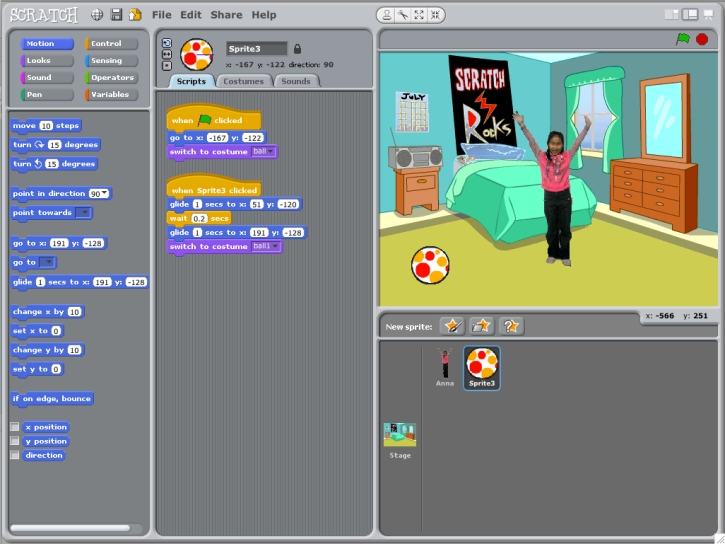 Kun je een interactieve collage over jezelf maken, door interessante afbeeldingen en geluiden te combineren?stap voor stap…1. Voeg een sprite toe.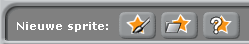 2. Maak het interactief.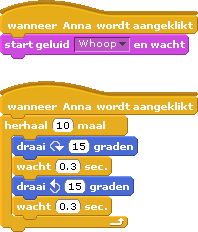 3. Herhaal!blokken om mee te spelen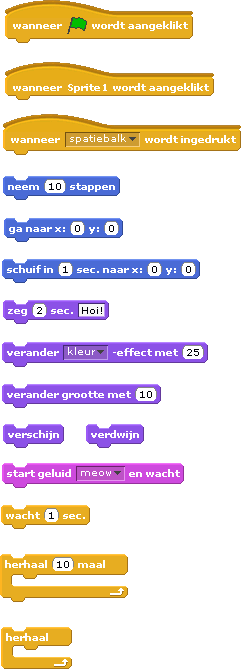 dansfeestje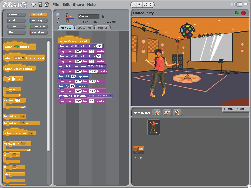 Maak je eigen interactieve dansfeestje, waar sprites dansen met hippe uiterlijken en coole beats.stap voor stap…1. Voeg een sprite toe.2. Maak het interactief.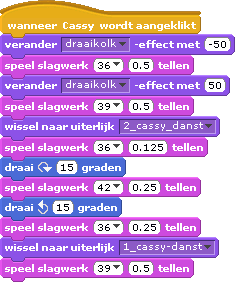 3. Herhaal!blokken om mee te spelenkunstHier zijn enkele blokken die nuttig zijn bij kunstzinnige projecten.WACHTVoeg een pauze toe.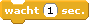 ZEG/DENKTekst- of denkballonnen boven een sprite zetten.GELUIDEN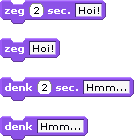 Speel computer- of opgenomen geluiden af.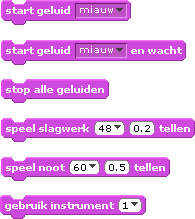 ZICHTBAARHEIDLaat een sprite verdwijnen en verschijnen.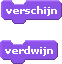 HERHAALHerhaal een stapel blokken.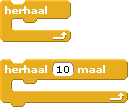 PENTeken lijnen en stempel sprites op het speelveld.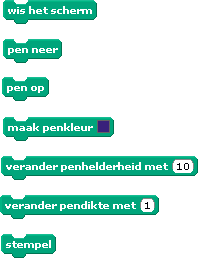 WILLEKEURIGGebruik een willekeurig getal uit een bepaald bereik.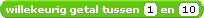 TOETSAANSLAGLaat een sprite reageren, wanneer een toets ingedrukt wordt.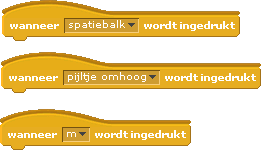 vierkant, cirkel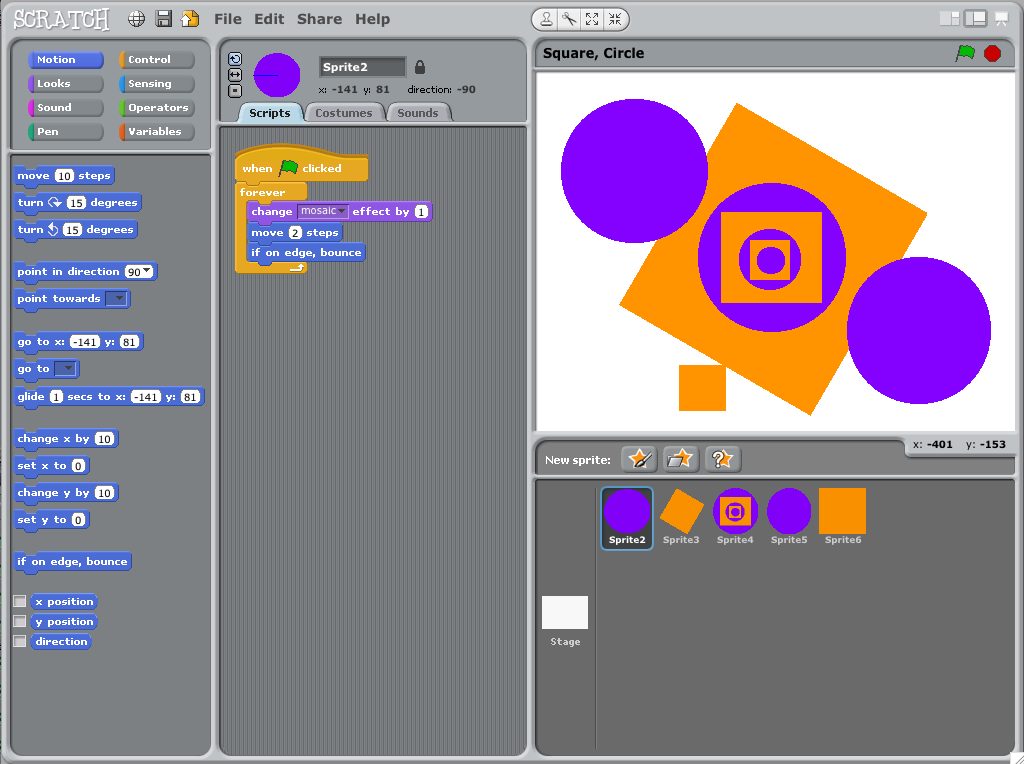 Kun je een project maken met een oranje vierkant en paarse cirkel?Gebruik het bewerkscherm om een oranje vierkant en paarse cirkel te ontwerpen (of een combinatie).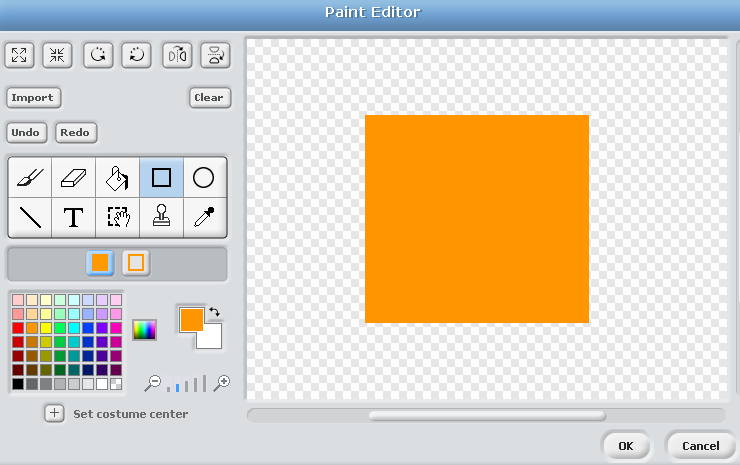 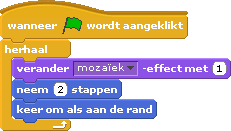 Experimenteer met verschillende bewegen- en uiterlijk-blokken en breng je sprite tot leven.maak-n-band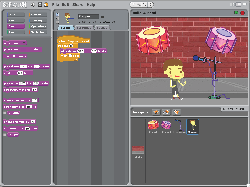 Maak je eigen muziekgroep door sprites en geluiden te koppelen.Gebruik het herhaalblok om een geluid meer dan één keer af te spelen.Experimenteer met verschillende geluiden en slagwerk of importeer je eigen geluiden.geen scripts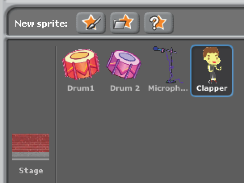 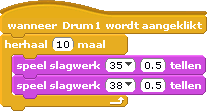 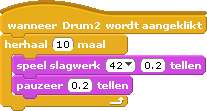 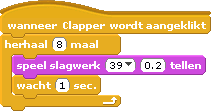 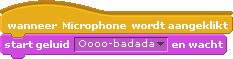 automatisch tekenen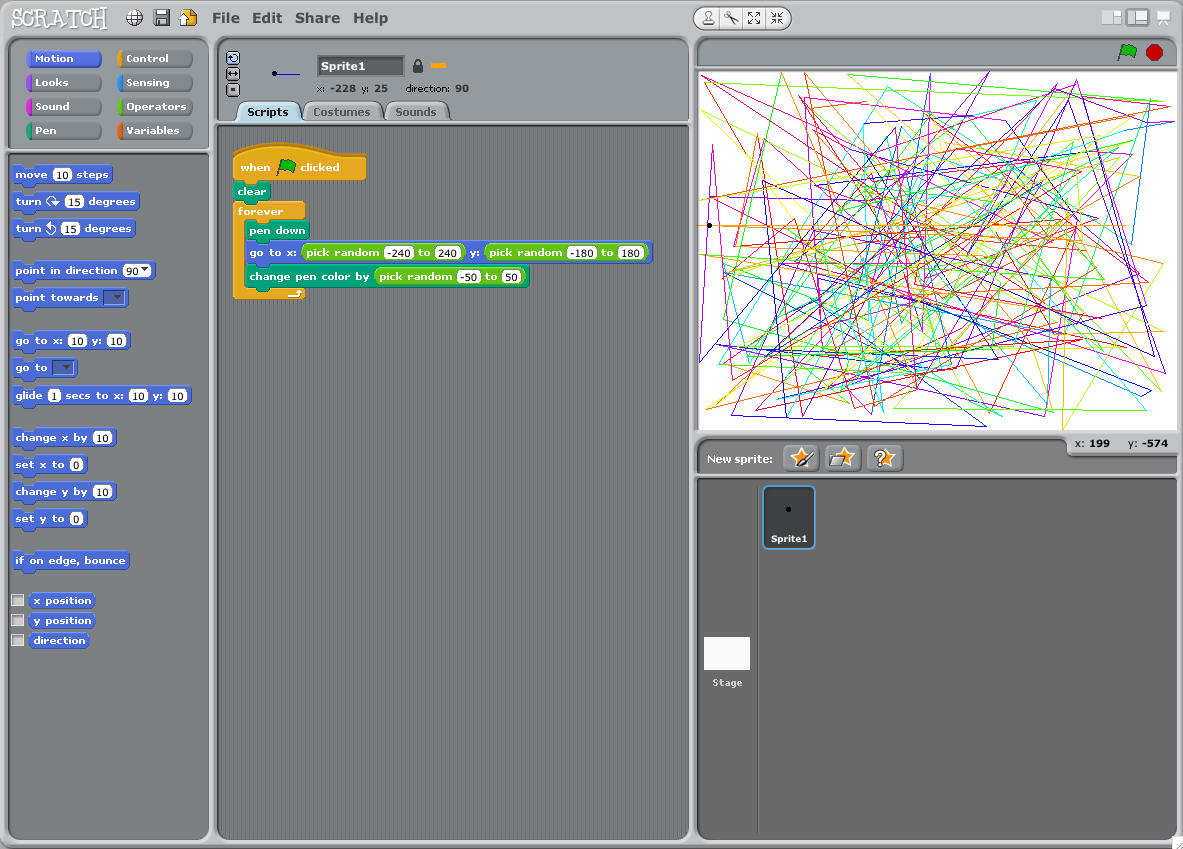 Maak een project dat uit zichzelf tekent.Maak een sprite die eruit ziet als een kleine stip.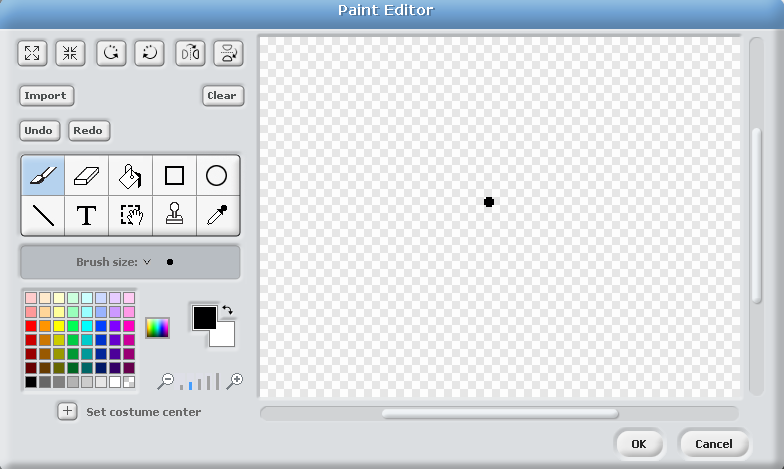 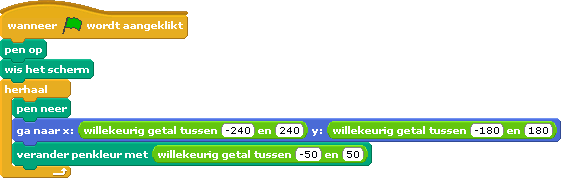 verhalenHier zijn enkele blokken die nuttig zijn bij het onderwerp verhalen.WACHTVoeg een pauze toe.ZEG/DENKTekst- of denkballonnen boven een sprite zetten.GELUIDENSpeel computer- of opgenomen geluiden af.ZICHTBAARHEIDLaat een sprite verdwijnen en verschijnen.UITERLIJKENVerander het uiterlijk van je sprite.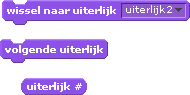 VRAAGGebruik antwoorden van je speler in je project.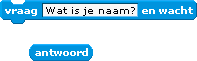 TEKENREEKSENControleer, gebruik en verander woorden en zinnen.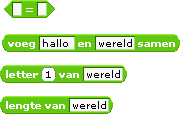 REGELENRegel acties tussen en in sprites.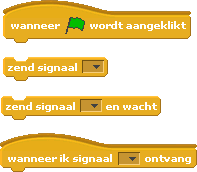 gesprek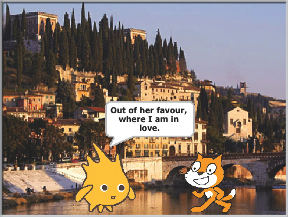 Laat twee figuren met elkaar praten. Gebruik de zeg- en wacht-blokken om het gesprek te sturen.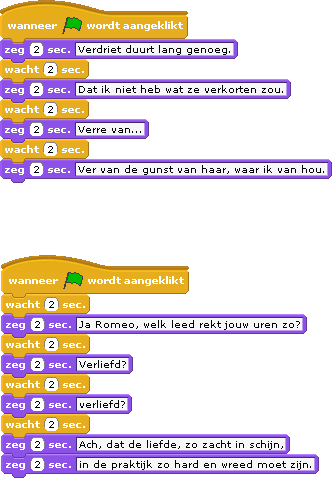 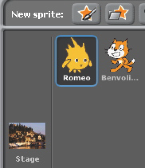 achtergronden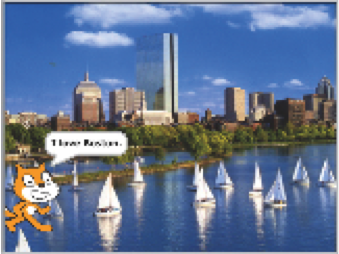 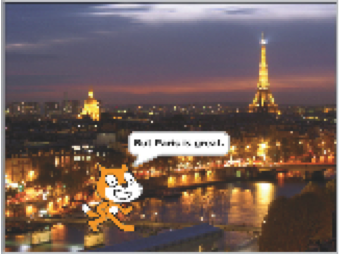 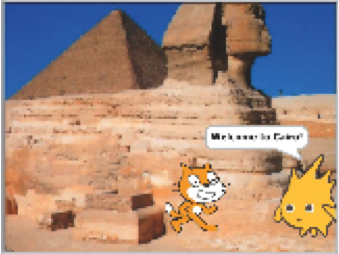 Gebruik de zend- en wanneer ik ontvang-blokkenom een verhaal met meerdere achtergronden te maken.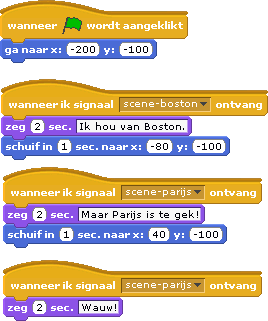 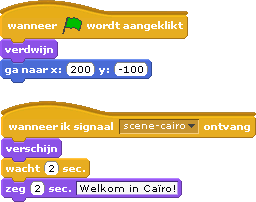 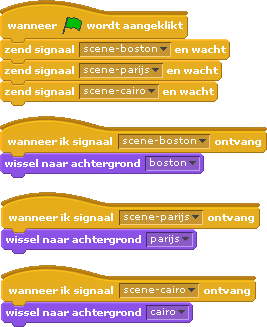 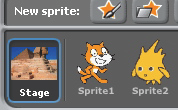 diavoorstelling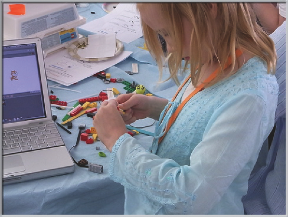 Maak je eigen diavoorstelling – een verzameling achtergronden samen met opgenomen uitleg.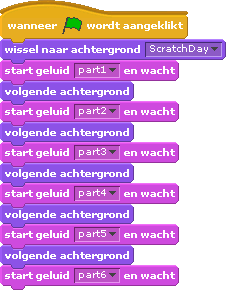 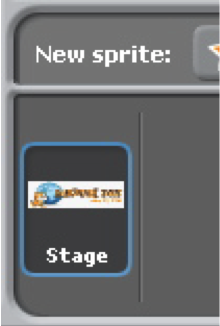 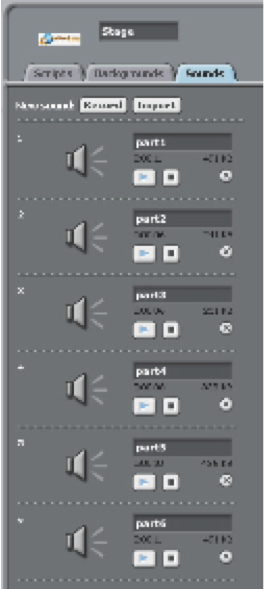 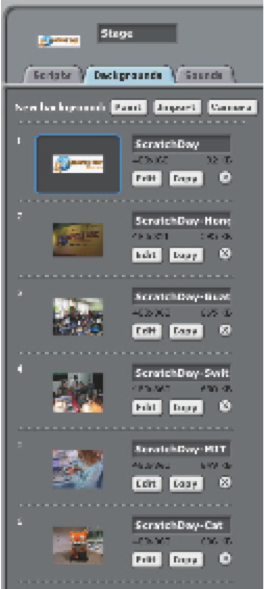 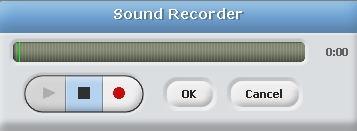 bug #1Sander wil zijn kat laten draaien als hij de spatiebalk indrukt.Maar de kat beweegt niet.Hoe kan dat?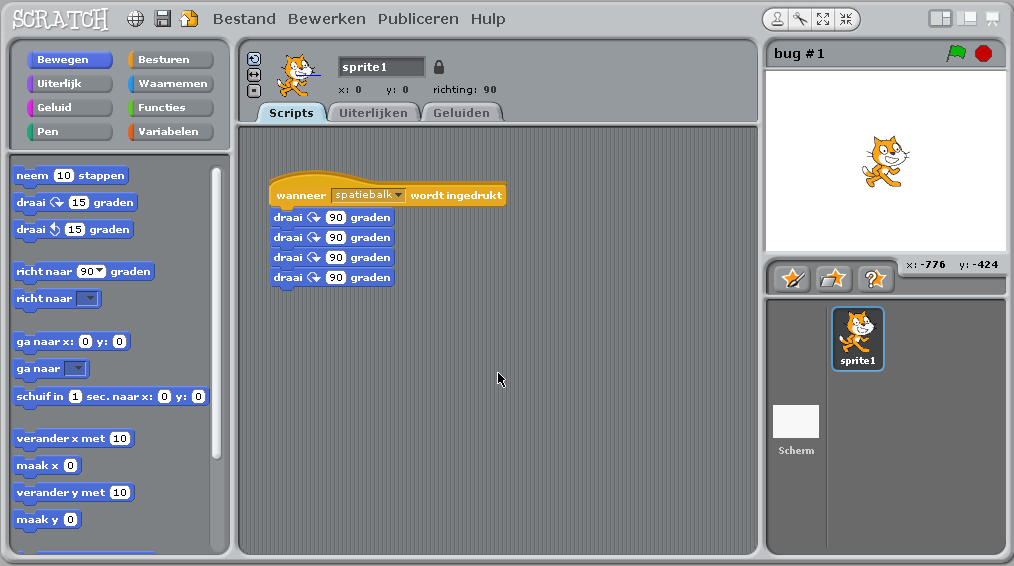 bug #2Michelle wil de kat in het midden van het speelveld laten starten.Daarna moet de kat over het speelveld bewegen en groter worden.Het werkt prima als ze de eerste keer op de groene vlag klikt, maar…niet meer als ze daarna nog een keer klikt.Hoe kan dat?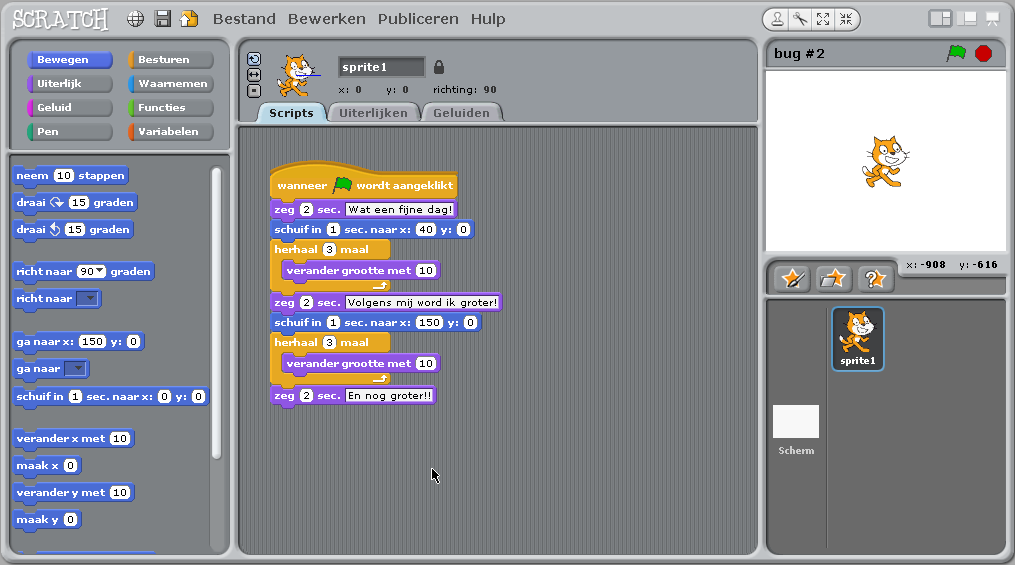 bug #3Alex wil zijn kat laten dansen op de muziek.Maar de kat danst als de muziek afgelopen is.Hoe kan dat?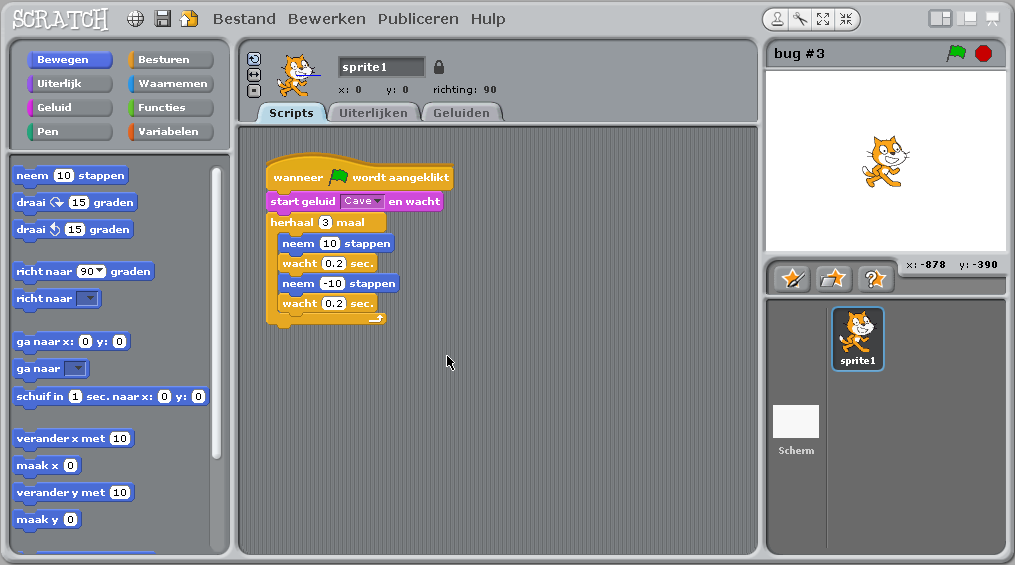 bug #4Emma wil de x-positie van de kat veranderen met het toetsenbord:pijltje-rechts beweegt de kat naar rechtspijltje-links beweegt de kat naar links.Ze wil ook dat de kat “Rechterkant” zegt, als hij rechts staat en “Linkerkant” als hij links staat (afhankelijk van zijn x-positie).De kat beweegt, maar zegt zijn positie niet op de juiste manier.Hoe kan dat?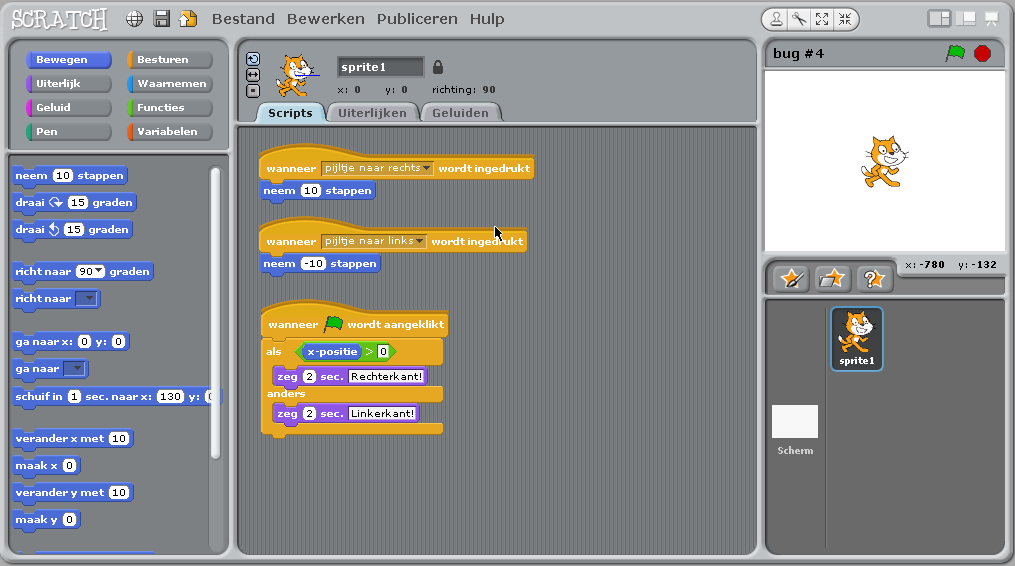 bug #5Hans wil zijn kat op en neer laten springen.Daarna moet hij over het speelveld bewegen.Maar de kat stuitert over het speelveld.Hoe kan dat?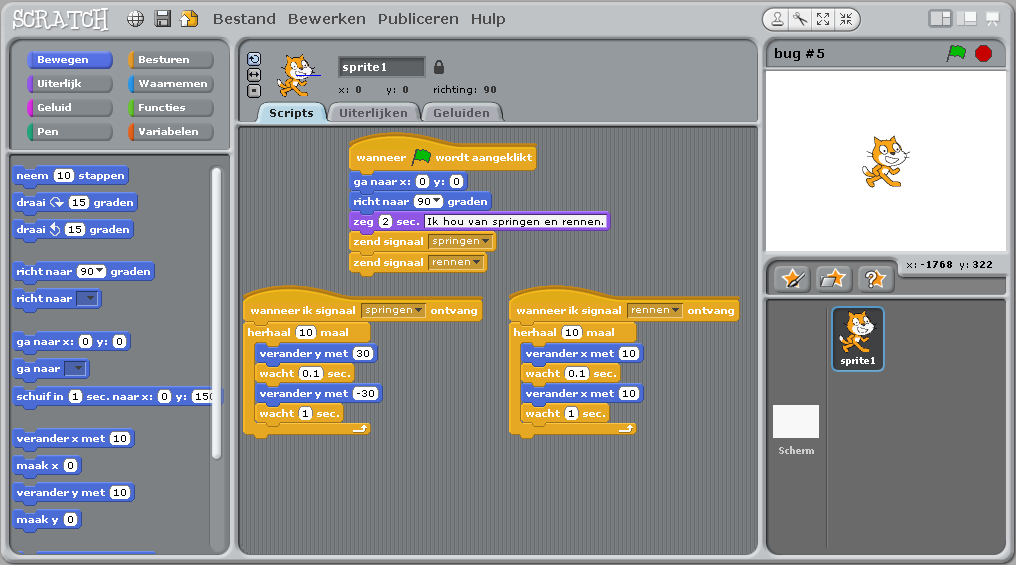 bug #6Maak je eigen Scratch-programma met een bug!doolhof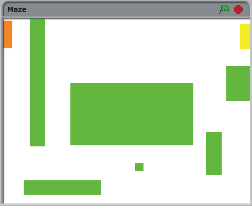 Maak een spel waarin je je sprite van het begin tot het eind door het doolhof laat lopen, zonder de randen te raken!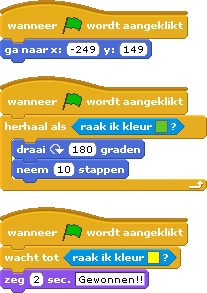 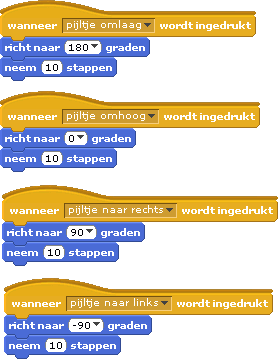 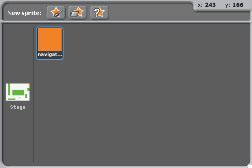 gamesHier zijn enkele blokken die nuttig zijn bij het maken van games.AANRAKENControleer of twee sprites elkaar of een kleur aanraken.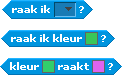 ZICHTBAARHEIDLaat een sprite verdwijnen en verschijnen.WILLEKEURIGGebruik een willekeurig getal uit een bepaald bereik.TIJDLaat de computer de tijd bijhouden.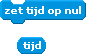 TEKENREEKSENControleer, gebruik en verander woorden en zinnen.VARIABELENSla een nummer of tekenreeks op in een variabele, zodat je deze later weer kunt gebruiken.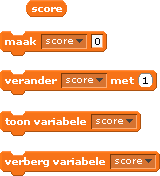 VERGELIJKENVergelijk waardes, zodat je beslissingen kunt nemen in je game.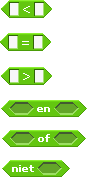 TOETSAANSLAGLaat een sprite reageren, wanneer een toets ingedrukt wordt.botsen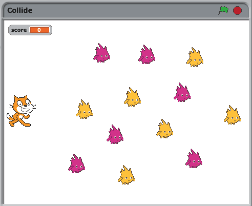 Leid de kat door het Gobo-veld.Verzamen gele Gobo’s en verdien punten.Ontwijk de roze Gobo’s, zodat je geen punten verliest.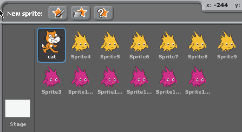 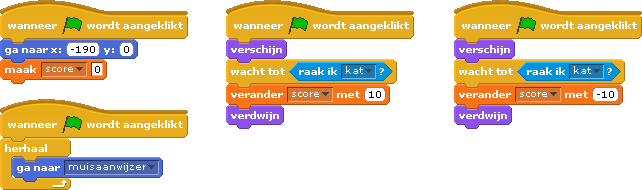 zet de score en de kat in de beginstandals de kat botst met een gele Gobo, dan verdwijnt de Gobo en wordt score 10 hogerals de kat botst met een roze Gobo, dan verdwijnt de Gobo en wordt score 10 lagerkatverhaal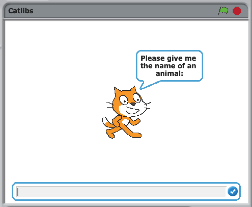 Maak een uniek kort verhaal door antwoorden van spelers te verzamelen.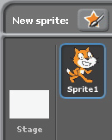 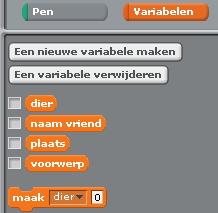 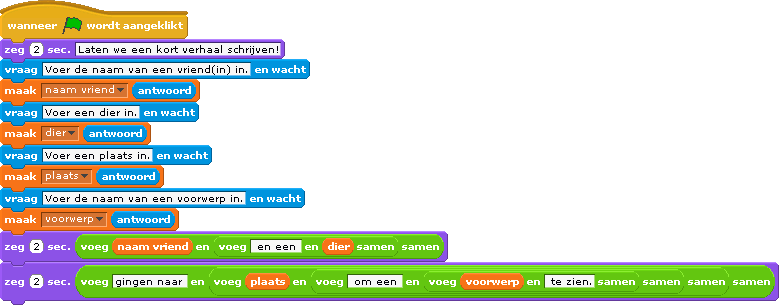 bewegende achtergrond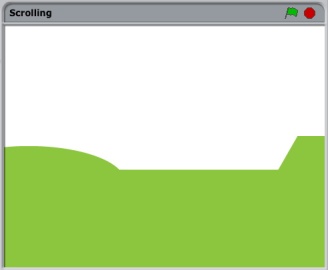 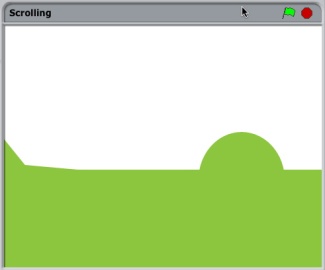 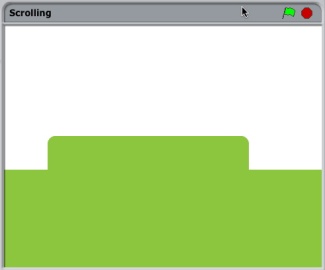 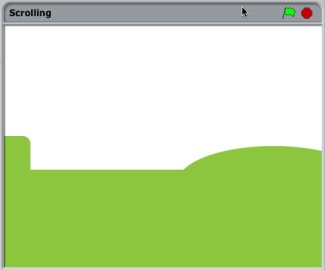 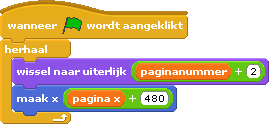 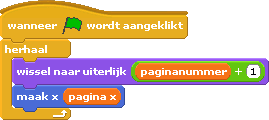 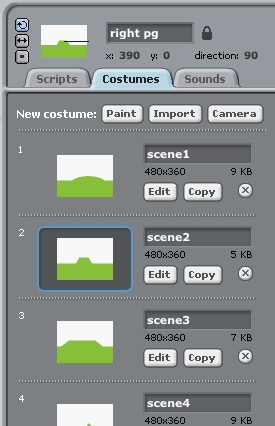 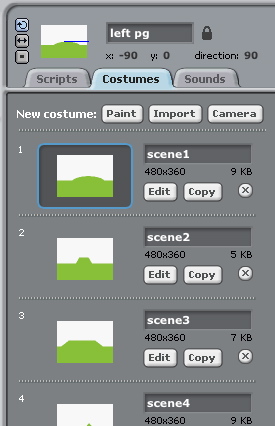 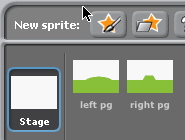 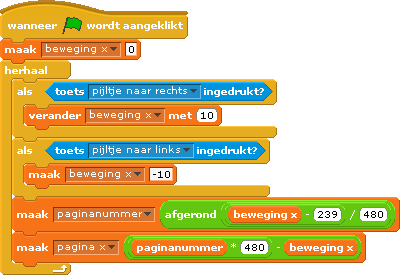 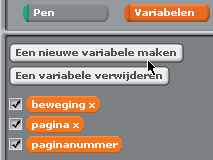 Ontwerp van mijn eindprojectSchetsen van mijn eindprojectProjectfeedbackWaar zou je over na kunnen denken:Duidelijkheid: Snap je wat de bedoeling van het project is?Mogelijkheden: Werkt het zoals je verwachtte? Wat kun je ermee?Aantrekkelijkheid: Zou je dit spel willen kopen? Is het interactief, uniek, leuk, gek, interessant? Hoe voelde je je toen je het spel speelde?Mijn projectevaluatieOntwikkeld door het ScratchEd-team, vertaald door Sjoerd Dirk Meijer en vrijgegeven onder een Creative Commons-licentie.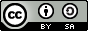 Sessie #Handout2Over mij4Dansfeestje5Handige blokken voor kunstzinnige projecten5Vierkant, cirkel5Maak-n-band5Automatisch tekenen8Handige blokken voor verhalen8Gesprek8Achtergronden8Diavoorstelling9Vind de bug!10Doolhof12Handige blokken voor games12Botsen12Katverhaal12Bewegende achtergrond13Ontwerp van mijn eindproject13Schetsen van mijn eindproject16Projectfeedback18Mijn projectevaluatieNaam:Een korte beschrijving van het project dat ik ga maken:De stappen die ik neem om mijn project te ontwikkelen:De bronnen (bijv. personen, voorbeeldprojecten) die ik al heb voor mijn project:De bronnen (bijv. personen, voorbeeldprojecten) die ik waarschijnlijk nog nodig heb voor mijn project:Naam: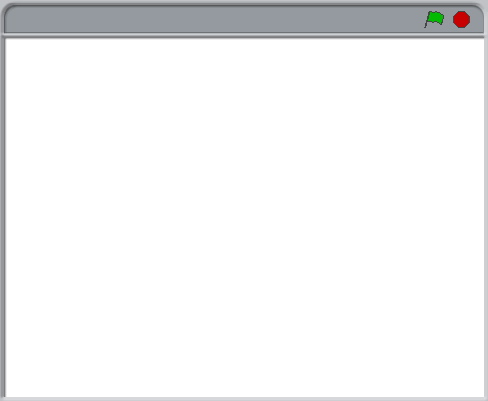 Wat gebeurt er?Wat zijn belangrijke onderdelen?Wat gebeurt er?Wat zijn belangrijke onderdelen?Wat gebeurt er?Wat zijn belangrijke onderdelen?Wat gebeurt er?Wat zijn belangrijke onderdelen?Feedback voor:Feedback door:Delen van het project dat ik leuk of goed vind:Delen van het project dat ik zou veranderen, toevoegen of oplossen:Naam:Wat heb je gemaakt?Wat is jouw project?Hoe werkt het? Hoe ben je op het idee hiervoor gekomen?Hoe heb je dat gedaan?Wat waren de stappen die je genomen hebt bij het maken?Wat was interessant, moeilijk en/of verrassend? Waarom?Wat heb je geleerd?Wat vind je ervan?Waar ben je het meest trots op? Wat zou je nog willen veranderen?Wat ga je hierna maken? Waarom?